Agnieszka Kiełkowska,  dr hab., prof. UR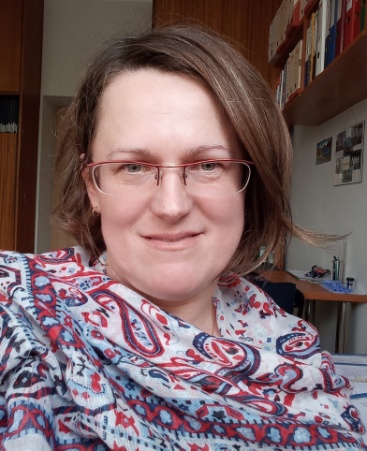 University of Agriculture in KrakowFaculty of Biotechnology and HorticultureAddress: Al 29-Listopada 54, 31-425 Kraków, Room 110Phone: 12 662 51 90Email: a.kielkowska@urk.edu.plConsultation hours:  available for active students in USOS systemList of publications: Stajič Ester, Kiełkowska A., Murovec Jana, Bohanec Borut. 2019. Deep sequencing analysis of CRISPR/Cas9 induced mutations by two delivery methods in target model genes and the CENH3 region of red cabbage (Brassica oleracea var. capitata f. rubra). Plant Cell Tissue and Organ Culture 139(2): 227-235Kiełkowska A., Adamus A. 2019. Peptide growth factor phytosulfokine-α stimulates cell divisions and enhances regeneration from B. oleracea var. capitata L. protoplast culture. Journal of Plant Growth Regulation, vol. 38:931-944Kiełkowska A., Grzebelus E., Lis-Krzyścin A., Maćkowska K. 2019. Application of the salt stress to the protoplast cultures of the carrot (Daucus carota L.) and evaluation of the response of regenerants to soil salinity. Plant Cell Tissue and Organ Culture 137(2):3Kiełkowska A., Adamus A., Baranski R. 2018. Haploid and doubled haploid plant production in carrot using induced parthenogenesis and ovule excision in Vitro. [W:] Plant Cell Culture Protocols. Methods in Molecular Biology vol. 1815, Loyola-Vargas V., Ochoa-Alejo N. (eds.), Humana Press, New York, str. 301-315Kiełkowska A, Adamus A. 2017. Early studies on the effect of peptide growth factor    phytosulfokine-α on Brassica oleracea var. capitata L. protoplasts. Acta Soc. Bot. Pol. 86(3):3558Kiełkowska A, Karaś I, Noga A. 2017. Alteration of growth and flowering of Cucumis sativus L. by application of sex steroids in vitro.  J. Anim. Plant Sci. 27(5):1649-1655Kiełkowska A. 2017. Cytogenetic effect of prolonged in vitro exposure of Allium cepa L. root meristem cells to salt stress. Cytol Genet 51(6):478-484Del Valle-Echevarria AR, Kiełkowska A, Bartoszewski G, Havey MJ. 2015. The mosaic (MSC) mutants of cucumber: a method to produce knock-downs of mitochondrial transcripts. G3: 5(6):1211–1221Kiełkowska A, Adamus A, Baranski R. 2014. An improved protocol for carrot haploid and doubled haploid plant production using induced parthenogenesis and ovule excision in vitro. In Vitro Cell Dev Biol – Plant 50(3): 376-383 Budahn H, Baranski R, Grzebelus D, Kiełkowska A, Straka P Metge K, Linke B, Nothnagel T. 2014. Mapping genes governing flower architecture and pollen development in a double mutant population of carrot. Frontiers Plant Sci. 5:504. Research interest:- plant tissue cultures (regeneration, callus cultures, haploidization (anther, microspore cultures, ovule culture), protoplast cultures and fusion, in vitro pollination and fertilization, embryo rescue, meristem cultures, in vitro flowering)- plant cytology (microsporogenesis, microgametogenesis, pollen viability), resine preparations, microscopy)- plant biotechnology (epigenetics, molecular techniques, genome editing)- plant breeding
Research experience:Visiting Scholar USDA-ARS, Department of Horticulture, University of Wisconsin Madison, USA;  Postdoctoral Research Associate, 2010-2011 (16 months)Federal Centre for Breeding, Research on Cultivated Plants (BAZ), Quedlinburg, Germany 2004-2005 (6 months)DSc, (Habilitation) 2019 Stimulation of mitotic activity and plant regeneration in cabbage (Brassica oleracea L.) protoplast culturesPhD  2007 Utilization of induced parthenogenesis for obtainment of haploids in carrot (Daucus carota L.)Professional profiles:ORCID: http://orcid.org/0000-0003-1141-2011
Research Gate: https://www.researchgate.net/profile/Agnieszka_Kielkowska
Google Scholar: https://scholar.google.com/citations?user=40z8RZYAAAAJ&hl=pl